石门县商务局开展《常德市文明行为促进条例》《常德市养犬管理条例》集中学习宣传月活动图片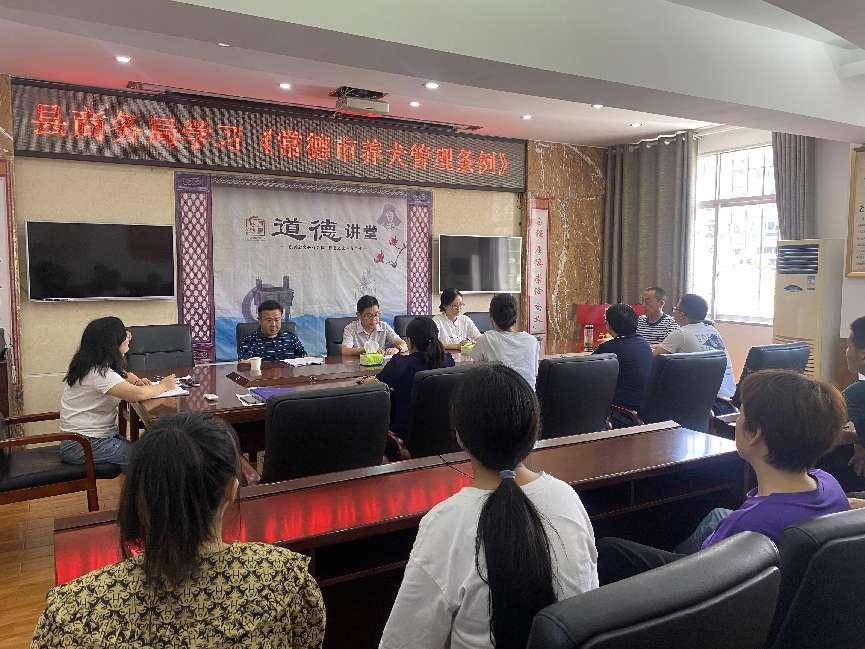 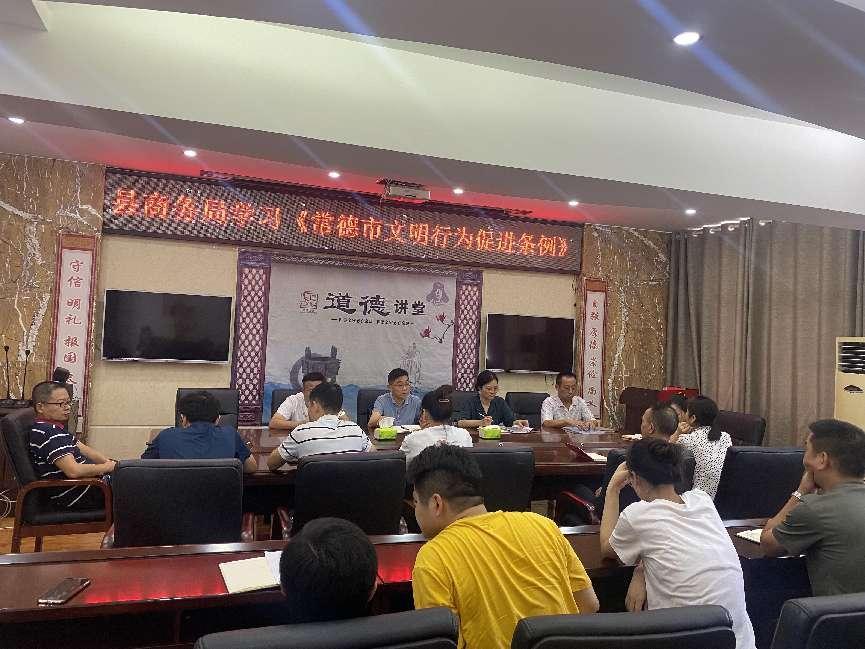 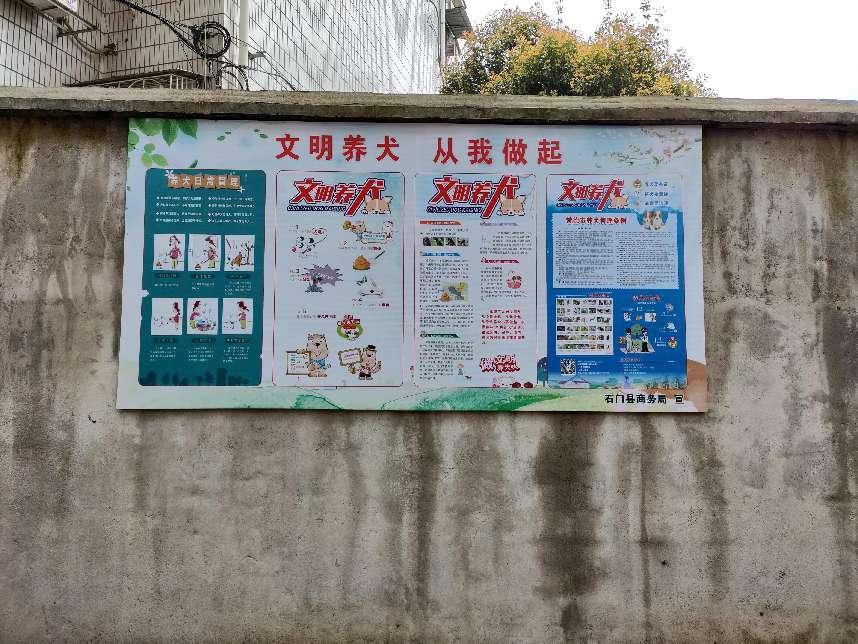 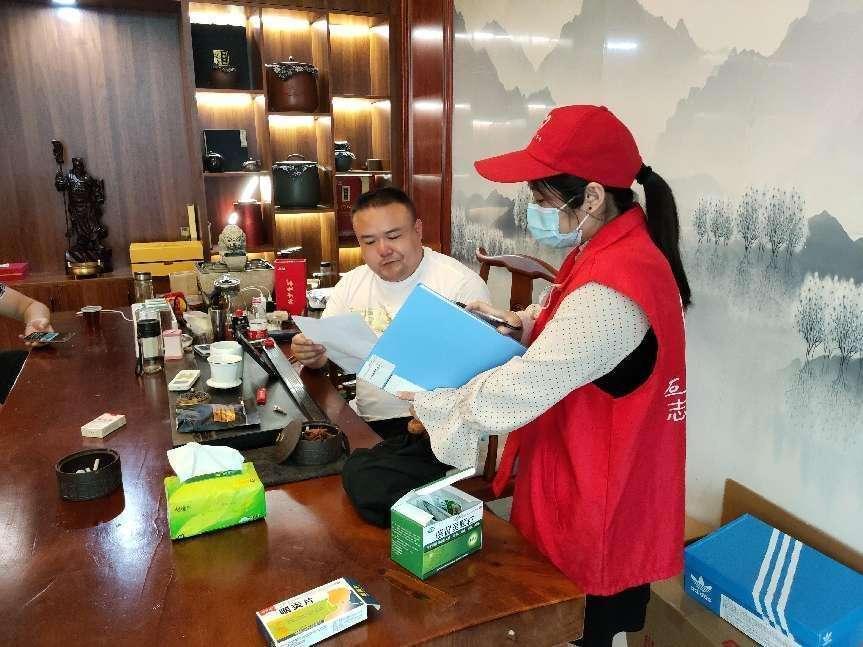 